Publicado en Monzón el 29/04/2021 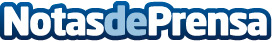 SPI Tecnologías ha confiado en AHORA One durante años para facilitar las tareas de gestión de las empresasGracias a la herramienta AHORA One que brinda SPI Tecnologías, es muy fácil realizar las tareas de gestión y administrativas de Micropymes y Autónomos desde cualquier momento y lugarDatos de contacto:Enrique974415571Nota de prensa publicada en: https://www.notasdeprensa.es/spi-tecnologias-ha-confiado-en-ahora-one Categorias: Aragón Logística E-Commerce Recursos humanos Innovación Tecnológica http://www.notasdeprensa.es